WHO LADIES - SAVE THE DATE - MAY 21, 2024!!Women Helping Others (WHO) Opportunities Meals on Wheels Fundraiser Kickoff EventDate:  Tuesday, May 21, 2024Time:  5-7 PM (Extra parking will be available)Where:  Mulligan’s Restaurant, 150 Dove Hollow Trail Entertainment by Almost Austin WHO Famous Dessert Auction  Cover Charge: $10 Per Person (All Cover Charges and additional donations goes to Opportunities, Meals on Wheels and matched by St. David's Foundation). Full menu and drinks will be available to purchase. Note:  Nels Johnson/Mulligan's has donated the use of Mulligan's including the patio for this fundraiser. Benefits: Sun City and Georgetown Clients Served by Opportunities/Meals on Wheels, Madella Hilliard Senior Center in Georgetown (Fundraiser exclusive for this Center). Goal is $50,000 plus $50,000 matched by St. David's Foundation for a total of $100,000.This is an online fundraiser from May 15th through July 31st. To donate go to www.owbc-tx.org then click on WHO Fundraiser.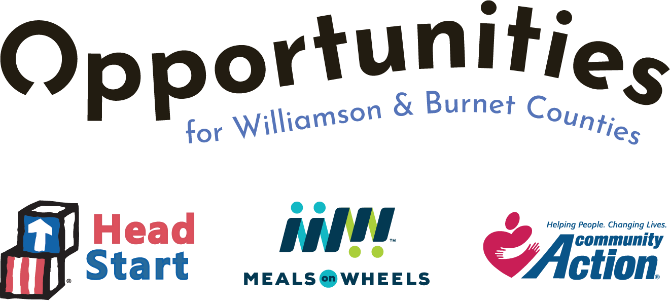 